PRE K / VPK  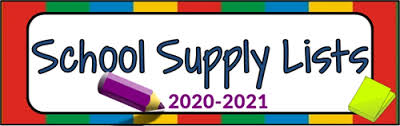 1 - Supply box1 - Box regular size crayons1 - Box colored pencils1 - Box colored markers (washable)1 - Pack of sharpened #2 pencils1 - Scissor (blunt tip)1 - Bottle Elmer’s glue3 – Glue sticks2 – Primary composition notebook (math /lang1 - Plastic folder (with pockets)1 – 1”Inch binder1 - Protector sheets (25 count)Ream of white copy paper Child’s Personal Needs:*Wipes (2 pack)*Tissue (2 boxes)2 - Bottle of hand Sanitizer2 - Disinfecting Wipes*Blanket & crib size fitted sheet (for cots)*Change of clothes (school uniform)*No book bags*No lunch boxes (Zip lock or Brown bags only)*Please have all supplies and personal belongings labeled with your child’s name.Thank you,4-year-old classroom staff